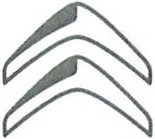 CITAOEnVěc: Výkupní cena vozidlaNa základ ě Vaše ho požadavku na ohodnocení Vaše ho voz idl a s i Vám dovoluji zaslat výkupn í ce nu. Tato cena byla vyhot ove na  na  základě fyzic ké  kontroly vozu, chování trhu a  poptávce  po dané m modelu.  Tato   cenována bídka  je plat ná  pouze v případě ode brání nové ho vozu dle ce nové na bídky č.  2 9 8 9 6 9 / 1 ze d ne  12. S.20 21 .Ohodnocené vozidloZnačka: CitroenMode l: Be rlingo 1 .6 16 V 120k RZ:  1AH 1933Ro k výroby: 2009Posle dní zjiš těný stav KM : 18 0 OOOKm Výkupní cena : 80 .000 ,-  vč. DPH.S pozdrave m a poděková ním,XxxxxxxxxxxxxxxxXxxxxxxxxxxxxxxXxxxxxxxxxxxxxxxxxxxxxxxxxxxxxx